       Администрация Комсомольского района  п о с т а н о в л я е т:       1. Внести в пункт 3 постановления администрации Комсомольского района Чувашской Республики от 31 августа 2021 года № 467 «Об установлении платы, взимаемой с родителей (законных представителей) за присмотр и уход за детьми, осваивающими образовательные программы дошкольного образования в муниципальных бюджетных и автономных образовательных организациях Комсомольского района», следующее дополнение:после слов «детьми из неблагополучных семей» дополнить словами «, а также за детьми с туберкулезной интоксикацией».       2. Настоящее постановление вступает в силу после дня его официального опубликования.Глава  администрации Комсомольского района                                                                                А.Н. Осипов 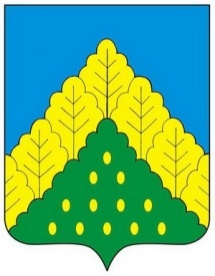 ЧĂВАШ РЕСПУБЛИКИНКОМСОМОЛЬСКИ РАЙОНĔН АДМИНИСТРАЦИЙЕ                   ЙЫШĂНУ              21.04.2022 ç. № 198Комсомольски ялĕАДМИНИСТРАЦИЯКОМСОМОЛЬСКОГО РАЙОНАЧУВАШСКОЙ РЕСПУБЛИКИПОСТАНОВЛЕНИЕ  21.04.2022 г. № 198с. КомсомольскоеО внесении изменений в постановление администрации Комсомольского района Чувашской Республики от 31 августа 2021 года № 467 «Об установлении платы, взимаемой с родителей (законных представителей) за присмотр и уход за детьми, осваивающими образовательные программы дошкольного образования в муниципальных бюджетных и автономных общеобразовательных организациях Комсомольского района»